滋賀県教育委員会事務局生涯学習課あて(FAX：077－528－4962　E-mail:fujimoto-satoko@pref.shiga.lg.jp)このことについて、下記のとおり参加を申し込みます。記※さらに必要な場合は、申込用紙をコピーして御使用ください。※上記の情報は、本事業においてのみ使用いたします。※申込みは令和３年11月２日（火）までにお願いします。※定員（80名）に達し次第、締め切らせていただきます。※研修会への参加に関して配慮が必要な場合は、あらかじめ御連絡をいただきますよう、お願いします。※御不明な点等ございましたら、滋賀県教育委員会事務局生涯学習課まで御連絡ください。　　　　　　（TEL：077-528-4654）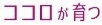 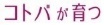 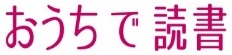 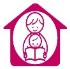 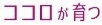 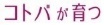 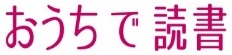 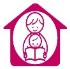 所　　　属名　　　前お住まいの市町名連　　絡　　先所　　　属名　　　前お住まいの市町名連　　絡　　先